27 январяВ целях пропаганды соблюдения ПДД всеми участниками дорожного движенияВ РЕСПУБЛИКЕ ПРОВОДИТСЯ ЕДИНЫЙ ДЕНЬБЕЗОПАСНОСТИ ДОРОЖНОГО ДВИЖЕНИЯ«Вместе – за безопасность на дорогах!»В 2022 году на дорогах Могилевской области зарегистрировано 373 ДТП, в которых 49 человек погибли и 410 получили травмыГосавтоинспекция напоминает:Любое нарушение Правил может привести к трагическим последствиям.        Будьте предусмотрительны!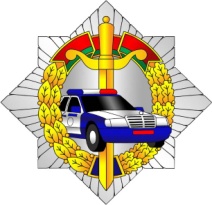 ГАИ УВД Могилевского облисполкома